TOMADA DE PREÇO - PRORROGAÇÃO022239U22O Instituto de Gestão e Humanização – IGH, entidade de direito privado e sem fins lucrativos,classificado como Organização Social, vem tornar público a prorrogação da Tomada de Preços,com a finalidade de adquirir bens, insumos e serviços para a(s) seguinte(s) unidade(s):IGH-GO - Escritório Regional GoiásAv. Perimetral, Qd. 37, Lt. 64, Nº 1650, Setor Coimbra, Goiânia/GO, CEP: 74.530-026HEMU - Hospital Estadual da MulherRua R-7, S/N, Setor Oeste, Goiânia, CEP: 74.125-090HEAPA - Hospital Estadual de Aparecida de GoiâniaAv. Diamante, s/n - St. Conde dos Arcos, Aparecida de Goiânia/GO, CEP: 74.969-210HEMNSL - Hospital Est. Maternidade Nossa Senhora de LourdesRua 230, Qd. 709, S/N, Setor Nova Vila, Goiânia/GO, CEP: 74.640-210PERIODO DE PRORROAÇÃOData final para o recebimentos das propostas: 6 de outubro de 2022Quaisquer dúvidas referentes a esta Tomada de Preços, direcionar e-mail parasolicitacaoservico@igh.org.br ou buscar informações no seguinte endereço:Av. Perimetral, Qd. 37, Lt. 64, Nº 1650, Setor Coimbra, Goiânia/GO, CEP: 74.530-026A Proposta deverá ser enviada por e-mail para solicitacaoservico@igh.org.br contendo asseguintes informações: Nome comercial da empresa, CNPJ, Endereço, Contato da áreacomercial, E-mail, Telefone, Descrição do objeto, Valor expresso em reais, incluindo frete (CIF),Prazo de Entrega, Prazo de Garantia do Serviço, Prazo de Pagamento, Pagamento – mediantecrédito em conta bancária (Pessoa Jurídica) de titularidade do Contratado.DESCRIÇÃOCONTRATAÇÃO DE EMPRESA SEM FINS LUCRATIVOS PARA REALIZAR RECRUTAMENTO, SELEÇÃO,CONTRATAÇÃO, CAPACITAÇÃO, ACOMPANHAMENTO E DISPONIBILIZAÇÃO DE JOVENS APRENDIZES.Prorroga-se o prazo para recebimento de propostas comerciais referente a contratação do objetosupracitado.Nota: O Regulamento de Compras, Alienações e Contratações De Obras e Serviços do Instituto deGestão e Humanização na Execução De Contratos de Gestão no Estado De Goiás, disponível paraconsulta no site https://www.igh.org.br/Goiania - GO, 3 de outubro de 2022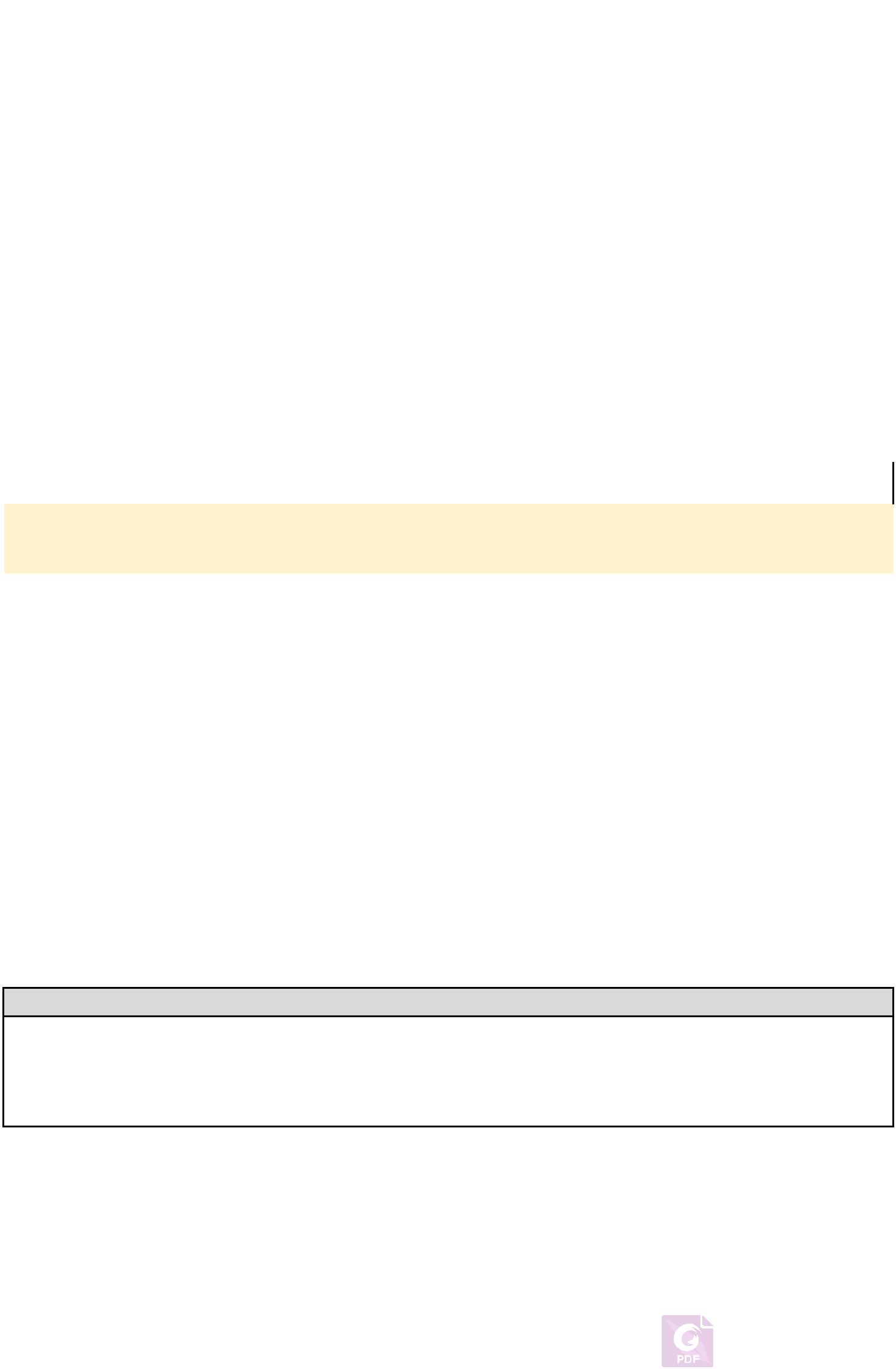 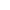 